KLASA IV25.05.2020r. Temat:  ŻYCIE W JEZIORZE1.  Przeczytaj uważnie temat lekcji ze stron 171– 176 w podręczniku.2. Obejrzyj prezentację multimedialną. 3.  Wykonaj notatkę.Wykonaj rysunek życia w jeziorze. Czekam na zdjęcie.4. Wykonaj zadania w zeszycie ćwiczeń str. 105-107 zadania 1,2,3,45. Praca z e-podręcznikiem.https://epodreczniki.pl/b/rok-w-jeziorze/P13035Q4rhttps://epodreczniki.pl/a/nad-jeziorem/Dyhk7z4ts27.05.2020r. Temat:  WARUNKI ŻYCIA NA LĄDZIE1.  Przeczytaj uważnie temat lekcji ze stron 177– 180 w podręczniku.2. Obejrzyj schemat.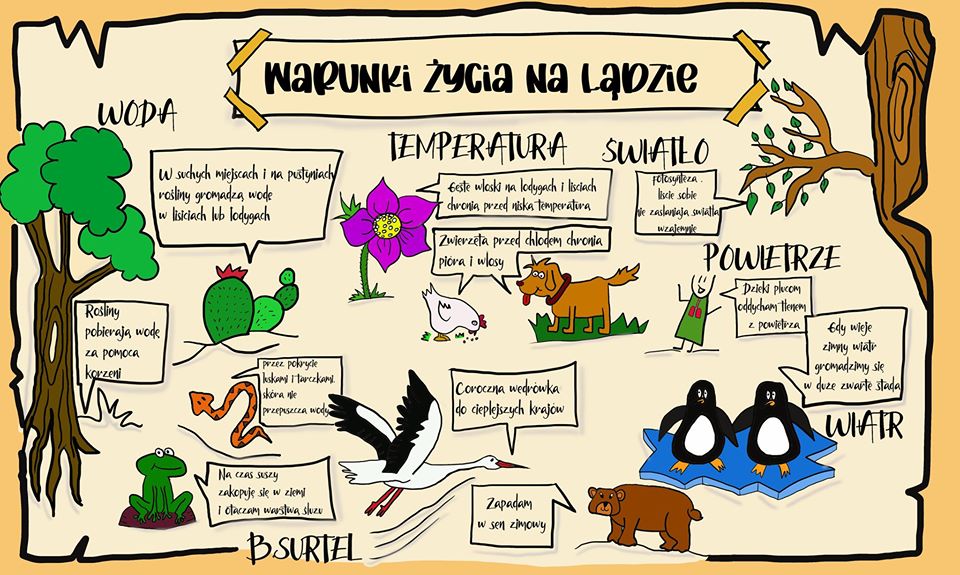 Możesz go przerysować do zeszytu.3.  Wykonaj notatkę:Możesz ją zastąpić rysunkiem.4. Wykonaj zadania w zeszycie ćwiczeń str. 109-109 zadania 1,2,3,4,5